MIKROFON PRO TEBEProtože víme, že v Náměšti a okolí máme mnoho šikovných zpěváků, hudebníků či jiných umělců, rozhodli jsme se spustit nový cyklus nazvaný MIKROFON PRO TEBE. V tomto cyklu je chceme podpořit v jejich tvorbě a dát jim možnost projevit se před publikem na prknech, které by třeba mohly znamenat svět. Přibližně jednou měsíčně si tak v náměšťské Sokolovně představíme jednoho umělce, který se ujme mikrofonu a představí Vám sebe a svoji tvorbu. První vystoupení proběhne už v sobotu 29. února od 19 hodin, kdy vystoupí písničkář a kytarista Michal Neterda. Můžete jej znát pod uměleckým jménem MINET. Přijďte Michala podpořit. Vstupné bude dobrovolné a výtěžek z jeho koncertu poputuje na podporu projektů Člověka v tísni.A pokud víte o někom, kdo by chtěl této příležitosti využít, kontaktujte nás na mks@namestnosl.cz. Rádi umožníme mladým umělcům ukázat, co v nich je! Těšíme se na Vás! 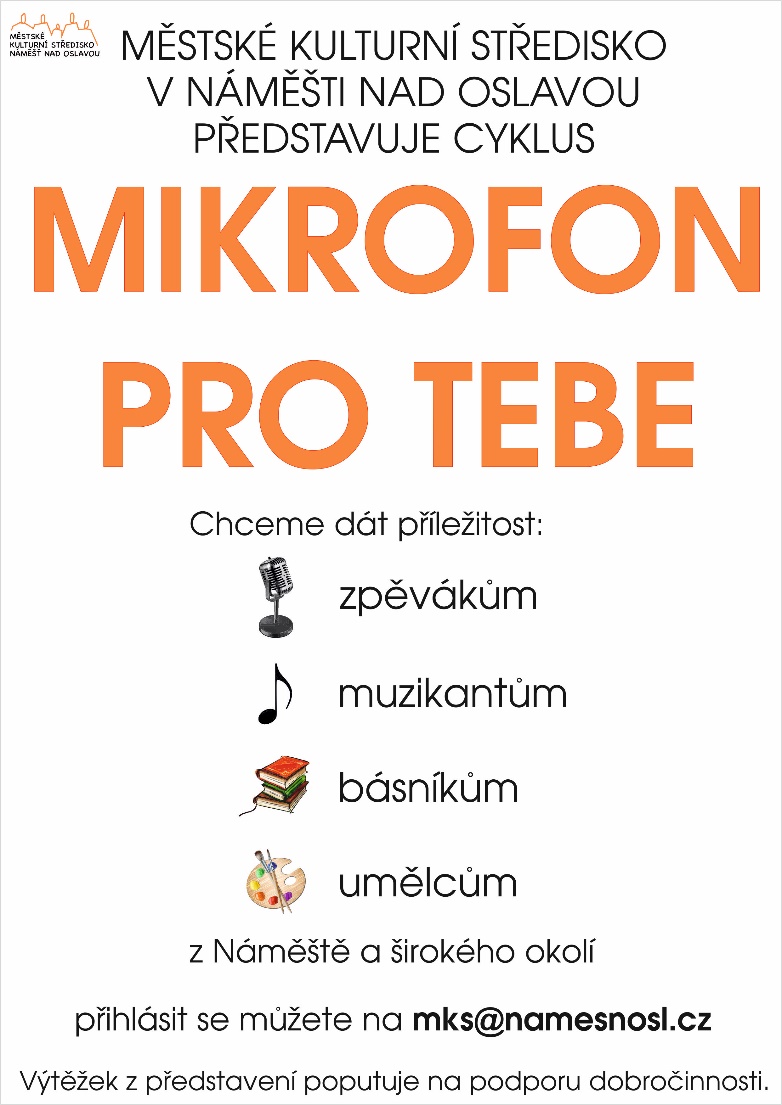 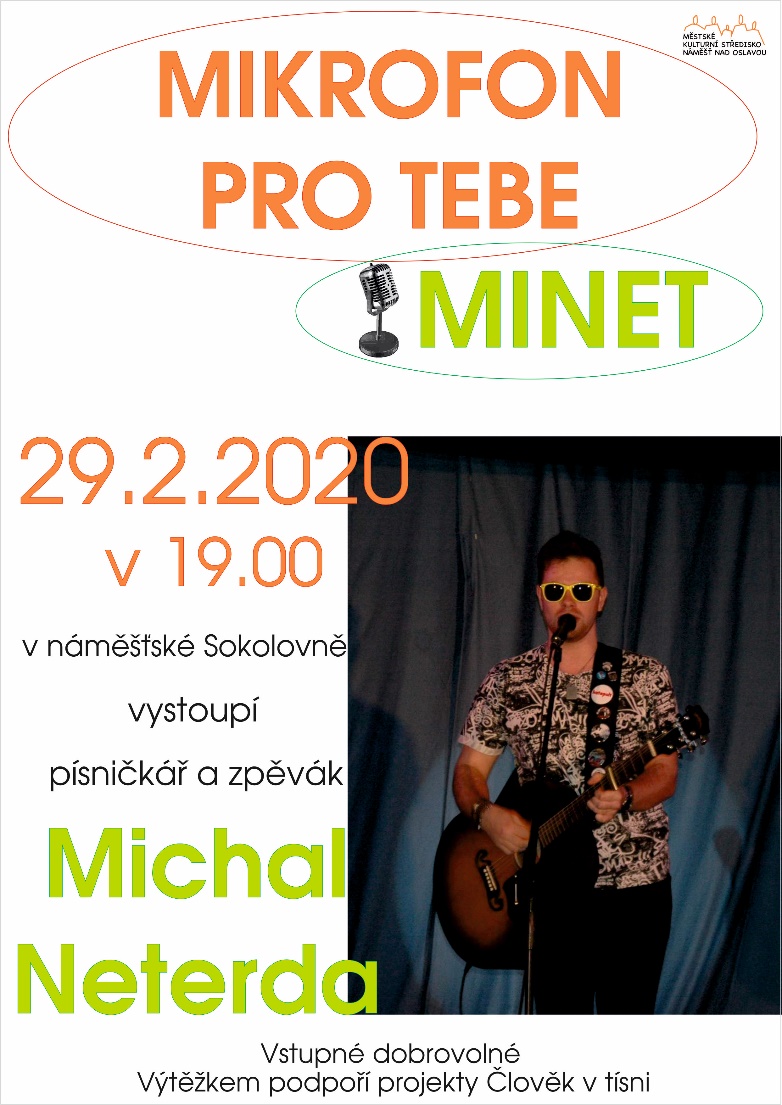 